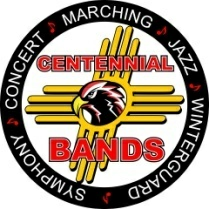 First Annual Holes For HawksGolf Tournament Benefitting The Centennial HS BandMarch 9, 2019Red Hawk Golf CourseThank you for considering sponsorship of our Golf Tournament. High School Band Programs in Las Cruces are very competitive and also very expensive programs. With little funding from the school district, our band is left to fundraise a lot of money in order to have a successful program and enrich band student’s lives with music. This will be our first annual tournament, and your Tax Deductible Donations will go a long way to ensuring it will be a success! The Centennial High School Band Parent Association has full 501 (c) 3, non-profit status.	Our Golf Tournament will be a bit unique, and fun. We will be putting a musical twist on some things, and hope to create a very memorable experience for the players. Attached, are the levels of sponsorship available, we worked to try to create value with these packages, while providing great exposure for your company. We will also use our Social Media platform to  promote your company.	If sponsorship is not an option for you, please consider entering a team for only $500. You will have a lot of fun playing golf, and enjoy  music from our very talented group of band students. Contact information is on the sign up sheet in the package. Thank you for your time and consideration.									Sincerely,						Centennial High School Band Parent AssociationTournament Sponsorship PackagesBAND DIRECTOR PACKAGE:    $1,000    Only 1 availableIncludes:  Driving Range Sponsorship Marketing tent can be brought and set up on the driving range .  Signage provided on Driving Range. Includes Registration Fees for 4 players, meal and beverage tickets included. Social Media PromotionDRUM MAJOR PACKAGE:    $800  Only 1 availableIncludes:  Putting Green Sponsorship.  Signage provided on practice putting green. Includes Registration Fees for 4 players, meal and beverage tickets included. Social Media PromotionDRUMLINE PACKAGE:     $500   Only 1 AvailableIncludes: Company Name on Taylor Made Golf Balls Provided to all players in Swag Bags. Signage provided on Golf Course. Social Media PromotionSYMPHONY PACKAGE:     $550      Includes: Hole Sponsorship, with signage. Registration Fees for 4 players, meal and beverage tickets included.MARCHING PACKAGE:     $300  Only 2 availableIncludes: Sponsorship of Longest Drive or Closest to the Pin Holes. Signage on Tee Box, Social Media Promotion. These Holes will have some unique twists that will make them very memorable!BRASS PACKAGE:     $100    16 availableIncludes: Hole Sponsorship with signage. Social Media PromotionWOODWIND PACKAGE:   VariesProvide Items for Raffle after completion of golf rounds. Will help raise additional money for the band. Includes Social Media PromotionCOLORGUARD PACKAGE:   VariesProvide items to be included in Swag Bags given to all players at registration. Printed bags,      T-Shirts, coupons, freebies, stickers, etc… The more the merrier!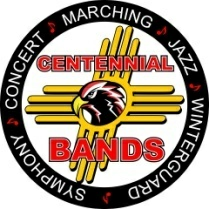 2019 Centennial High School Band Golf TournamentSponsorship and Team Sign Up SheetCompany Name:________________________________________Contact Person:_________________________ Phone #:________________Email:____________________@___________________Please check all that apply:  Sponsorship____  Team _____ Desired Sponsorship Package:__________________________________Team Name:_______________________________ (You can use Company Name)Players: 1.)____________________________  2.)_______________________________3.)____________________________ 4.)_______________________________If you do not have the names of your players ready, but still would like to reserve a team, please fill out as much info as possible on this form. You can add player’s names later. Please make checks payable to CHS Band. If you would like to pay with a Credit card, send an email to CHSBandGolf@gmail.com, and a Paypal link and directions will be sent.You can mail the completed form along with payment to :                                     CHS Band     P.O. Box 16481        Las Cruces, NM 88004You can also email the completed form or your information to CHSBandGolf@gmail.com